Mailen naar info@dorpsraadoeffelt.nl of afgeven bij een van de leden van de dorpsraad.Aanvraagformulier Leefbaarheidfonds OeffeltAanvraagformulier Leefbaarheidfonds OeffeltAanvraagformulier Leefbaarheidfonds OeffeltGegevens aanvrager Naam aanvrager/organisatie Adresgegevens IBAN nummer Naam contactpersoon Adresgegevens contactpersoon  Tel.nr. contactpersoon :Email contactpersoon :Gegevens over het project waarvoor de bijdrage wordt aangevraagdGegevens over het project waarvoor de bijdrage wordt aangevraagdGegevens over het project waarvoor de bijdrage wordt aangevraagdNaam van het project Korte omschrijving project Doel van het projectGevraagde bijdrage project Totale kosten van het project  Datum van aanvraag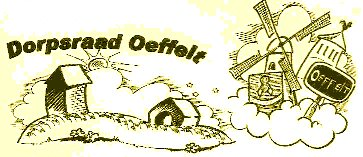 